  Butterfly Nursery School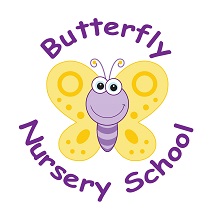 Church RoadHorneSurreyRH6 9LA01342 843655                             POLICY:  Adverse weatherAt Butterfly Nursery School we have an adverse weather policy in place to ensure our nursery is prepared for all adverse weather such as floods, snow and heat waves.If any of these incidents impact on the ability for the nursery to operate, we will contact parents via phone and text message.FloodIn the case of a flood we will follow our critical incident procedure to enable all children and staff to be safe and continuity of care to be planned for.SnowIf high snow fall is threatened during the nursery day then the manager or deputy manager will take the decision as to whether or not to close the nursery. This decision will take into account the safety of the children, their parents and the staff team. In the event of a planned closure during the nursery day we will contact all parents to arrange for collection of their child.In the event of staff shortages due to snow we will contact all available off duty staff and/or agency staff and group the children differently until they are able to arrive. If we are unable to maintain statutory ratio requirements after all avenues are explored we will contact Ofsted to inform them of this issue, recording all details in our incident file. If we feel the safety, health or welfare of the children is compromised then we will take the decisions to close the nursery.Heat Wave   Please refer to our sun care policy  This policy was adopted onSigned on behalf of the nurseryDate disseminated to staff Date for review